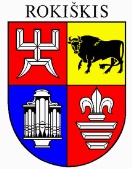 ROKIŠKIO RAJONO SAVIVALDYBĖS ADMINISTRACIJOS DIREKTORIUSĮSAKYMASDĖL PROJEKTO „SVEIKATOS CENTRO SUDĖTYJE TEIKIAMŲ SVEIKATOS PRIEŽIŪROS PASLAUGŲ INFRASTRUKTŪROS MODERNIZAVIMAS ROKIŠKIO RAJONO SAVIVALDYBĖJE“ VALDYMO GRUPĖS SUDARYMO2024 m. kovo 27 d. Nr. AV-200RokiškisVadovaudamasis 2022–2030 metų sveikatos priežiūros kokybės ir efektyvumo didinimo plėtros programos pažangos priemonės Nr. 11-002-02-11-01 „Gerinti sveikatos priežiūros paslaugų kokybę ir prieinamumą“ projektų finansavimo sąlygų aprašu Nr. 19, patvirtintu Lietuvos Respublikos sveikatos apsaugos ministro 2022 m. gegužės 20 d. įsakymu Nr. V-988 „Dėl 2022–2030 metų plėtros programos valdytojos Lietuvos Respublikos sveikatos apsaugos ministerijos Sveikatos priežiūros kokybės ir efektyvumo didinimo plėtros programos pažangos priemonės Nr. 11-002-02-11-01 „Gerinti sveikatos priežiūros paslaugų kokybę ir prieinamumą“ aprašo patvirtinimo“ bei viešosios įstaigos Centrinės projektų valdymo agentūros pateiktu kvietimu Nr. 09-022-P „Sveikatos centro sudėtyje teikiamų sveikatos priežiūros paslaugų infrastruktūros modernizavimas“ teikti projektų įgyvendinimo planus:1. S u d a r a u projekto „Sveikatos centro sudėtyje teikiamų sveikatos priežiūros paslaugų infrastruktūros modernizavimas Rokiškio rajono savivaldybėje“ (toliau – Projektas) valdymo grupę: 	1.1. Projekto vadovė – Evelina Grėbliauskienė, Savivaldybės gydytoja (vyriausioji specialistė);	1.2. Projekto administratorė – Kristina Gačionienė, Statybos ir infrastruktūros plėtros skyriaus vyriausioji specialistė;	1.3. Projekto finansininkė  – Aura Pučinskienė, Centralizuotos buhalterinės apskaitos skyriaus buhalterė.	2. N u s t a t a u,  kad:	2.1. Projekto vadovas yra atsakingas už tinkamą Projekto įgyvendinimą ir atlieka šias funkcijas:2.1.1. planuoja, organizuoja ir koordinuoja Projekto veiklas ir Projekto viešinimą;2.1.2. prižiūri Projekto veiklų įgyvendinimą bei lėšų naudojimo tinkamumą;2.1.3. organizuoja Projekto valdymo grupės narių darbą, bendrauja ir bendradarbiauja visais su projekto įgyvendinimu susijusiais klausimais su Projekto partneriu, finansavimą suteikusiomis ir kitomis institucijomis pagal poreikį;2.1.4. organizuoja ir kontroliuoja su Projekto įgyvendinimu susijusių dokumentų (ataskaitų, mokėjimo prašymų ir kitų dokumentų) kokybišką ir savalaikį parengimą, suderinimą ir pateikimą finansavimą suteikusioms ir kitoms institucijoms pagal poreikį Projekto įgyvendinimo bei kontrolės laikotarpiu; 2.1.5. dalyvauja ir atstovauja Rokiškio rajono savivaldybės administracijos vykdomose Projekto patikrose, teikia reikalingus paaiškinimus rajono savivaldybės vadovams, Projekto partneriui, finansavimą suteikusioms,  ir kitoms institucijoms pagal poreikį;2.1.6. kaupia ir saugo su Projekto įgyvendinimu susijusius dokumentus Projekto byloje teisės aktų nustatyta tvarka, užtikrina, kad dokumentai būtų prieinami turintiems teisę juos tikrinti asmenims ir institucijoms;	2.2. Projekto administratorius yra atsakingas už projekto administravimą ir atlieka šias funkcijas:2.2.1. konsultuoja, padeda kokybiškai ir laiku parengti  su Projekto įgyvendinimu susijusių dokumentų (ataskaitų, mokėjimo prašymų ir kitų dokumentų), suderinimą ir pateikimą finansavimą suteikusioms ir kitoms institucijoms pagal poreikį Projekto įgyvendinimo bei kontrolės laikotarpiu;2.2.2. pagal poreikį bendradarbiauja su Projekto partneriais, Projekto finansavimo institucijomis, priežiūrą atliekančiais asmenimis; 2.2.3. dalyvauja Projekto veiklose, valdymo grupės susitikimuose; 2.2.4. konsultuoja, padeda parengti ir įgyvendinti Projekto viešinimo veiklas; 2.2.5. vykdo kitas nenuolatinio pobūdžio Projekto vadovo su Projekto darbų įgyvendinimu susijusias užduotis;2.3. Projekto finansininkas yra atsakingas už projekto finansinį valdymą ir atlieka šias funkcijas:2.3.1. atskirai nuo įstaigos buhalterinės apskaitos tvarko Projekto finansinę apskaitą, užtikrina apskaitos duomenų ir dokumentų atitiktį buhalterinės apskaitos tvarkymo ir kitų teisės aktų reikalavimams;2.3.2. rengia ir teikia Projekto įgyvendinimo ataskaitų finansinę dalį, mokėjimo prašymus ir kitus su Projektu susijusius dokumentus;2.3.3. renka ir saugo visus finansinius dokumentus, susijusius su Projekto įgyvendinimu, sudaro finansinių dokumentų sąrašus;2.3.4. organizuoja mokėjimo pavedimų atlikimą, teikia sąskaitų išrašus;2.3.5. rengia ir pasirašo su Projekto įgyvendinimu susijusias ataskaitas ir kitus reikalingus dokumentus;2.3.6. teikia informaciją apie projektą ir reikiamus dokumentus Projekto vadovui, Savivaldybės administracijos vadovams ir kitoms institucijoms;2.3.7. teikia  pasiūlymus Projekto vadovui dėl Projekto atsiskaitymų ir apskaitos;2.3.8 vykdo kitas Projekto vadovo pavestas su Projekto finansų valdymu susijusias užduotis.Šis įsakymas per vieną mėnesį gali būti skundžiamas Lietuvos administracinių ginčų komisijos Panevėžio apygardos skyriui (Respublikos g. 62, Panevėžys) Lietuvos Respublikos iki teisminio administracinių ginčų nagrinėjimo tvarkos įstatymo nustatyta tvarka.Administracijos direktorius	Valerijus RancevasReda Ruželienė